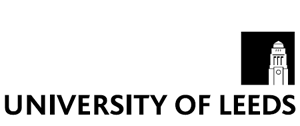 REFEREE’S REPORT													Confidential Reference for an Applicant for admission to study a Research Degree at the University of Leeds.The Referee should then complete and endorse Section B with a signature/stamp and return the reference by email to fmhpgradmissions@leeds.ac.uk    Section A –								                        Section B – to be completed by the Referee				Applicant Details								            Referee DetailsThe Applicant named above has applied to study at the University of Leeds and has named you as a Referee.  We would be most grateful if you could let us know confidentially whether in your opinion the Applicant possesses the necessary academic and personal qualities to undertake such a course.In addition, it would be helpful if you could provide us with the following information, in as far as you are able:The standard, actual or anticipated, of the applicant’s current/previous academic workYour opinion and expectations of the applicant’s ability in research and writingYour opinion of the suitability of the proposed field of study/research area for the applicantYour opinion of the extent to which the applicant’s personal circumstances make them a suitable recipient of a ScholarshipIn order to assist the Applicant in receiving a prompt decision about their application we would be grateful if you could return the reference as soon as possible.Please continue on a separate sheet if necessarySigned …………………………………………………………………………………………..  Date …………………………………………………………	    (Referee)Faculty of Medicine and HealthFaculty  REFEREE’S REPORTWe would be most grateful if you could complete this form and inform us, how you would rate the student against each criteria listed below.  Please return the completed reference form to fmhpgradmissions@leeds.ac.uk  Family NameFamily NameOther Name(s)Other Name(s)TitleTitleProgramme of Study applied forHow long have you known the Applicant?School/Department applied to Faculty of Medicine and HealthIn what capacity do you know the Applicant?If this is an academic reference, please state the academic institution in which you are/were employedE-mail/telephone numberREFERENCEACADEMIC/CHARACTER  (please delete as appropriate)Excellent(Students within top 5%)Good(Students within top 20%)Satisfactory(Students within top 50%)Poor(Students not within top 50%)Quality of workAcademic potentialReliabilityAttendance/punctualityIT skillsCommunication skillsRelationships/teamworkAdditional Comments:Additional Comments:Additional Comments:Additional Comments:Additional Comments: